Приложение № 3к Договору о предоставлении гранта от _25 . 12. 2019_ г. № _13_ОТЧЕТо выполнении календарного плана работ по реализации проекта «Модель инклюзивного образования », победителя гранта Главы Республики Дагестанс _01 __июля_____ 2020 г.по ___1 ноября__ 2020 г.I. Мероприятия, проведенные в рамках реализации проекта «Модель инклюзивного образования» за отчетный период:II. Оценочное описание. За отчетный  период реализации гранта Главы Республики Дагестан  проведены все запланированные мероприятия календарного плана. Сдвинуты сроки по закупке конструкторов для развития мелкой моторики рук. Развитие мелкой моторики кисти и пальцев играет огромную роль. Поэтому в нашем образовательном процессе возникла необходимость уделять большое внимание умению детей управлять движением рук для овладения навыками письма. Благодаря гранту у нас появилась возможность закупить конструкторы различной модефикации. Приоритетным направлением деятельности психолого-медико-педагогической службы сопровождения является профилактическая работа с детьми с ограниченными возможностями здоровья (ОВЗ) по предупреждению проблем адаптационного периода: социально-психологических (проблемы социальной дезадаптации), личностных (неуверенность в себе, высокая тревожность, неадекватная самооценка, низкая учебная мотивация и т.д.), познавательных (проблемы восприятия, внимания, памяти, мышления, трудностей в обучении).Весь закупленный материал используется в своей работе  учителями предметниками, логопедом, психологом, воспитателями. Ещё К.Д. Ушинский заметил: «Детская природа требует наглядности». Сейчас нам уже не приходится чертить схемы и таблицы, рисовать картинки, достаточно подготовить доступный для детей материал на компьютере и транслировать его посредствам мультимедийного проектора. Использование мультимедийного проектора позволяет сделать уроки более интересными, продуманными, мобильными. Используется практически любой материал, нет необходимости готовить к уроку массу репродукций, аудио-сопровождения – всё это уже заранее готово и содержатся в презентации или фильме.III. Финансовый отчет:Грант составил 350 000 рублей.За отчетный  период  израсходовано на:-покупку конструкторов для развития мелкой моторики рук- 51065,02 ( чек прилагается)Итого:  Осталось освоить – 0рГрантополучатель :Директор МБОУ «Гимназия №4» г. Махачкалы Пашук И.П.М.П.ПриложенияИндивидуальные занятия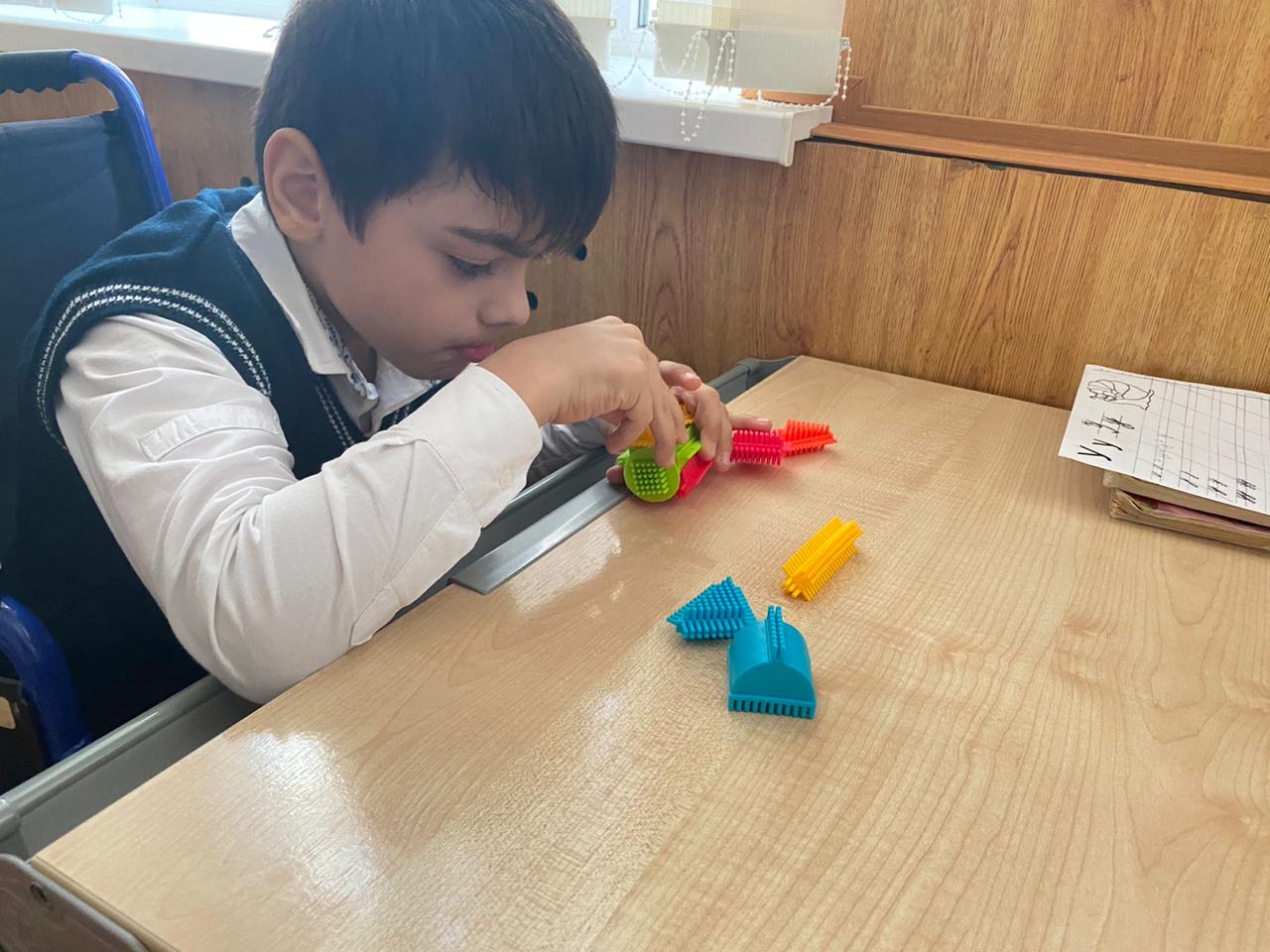 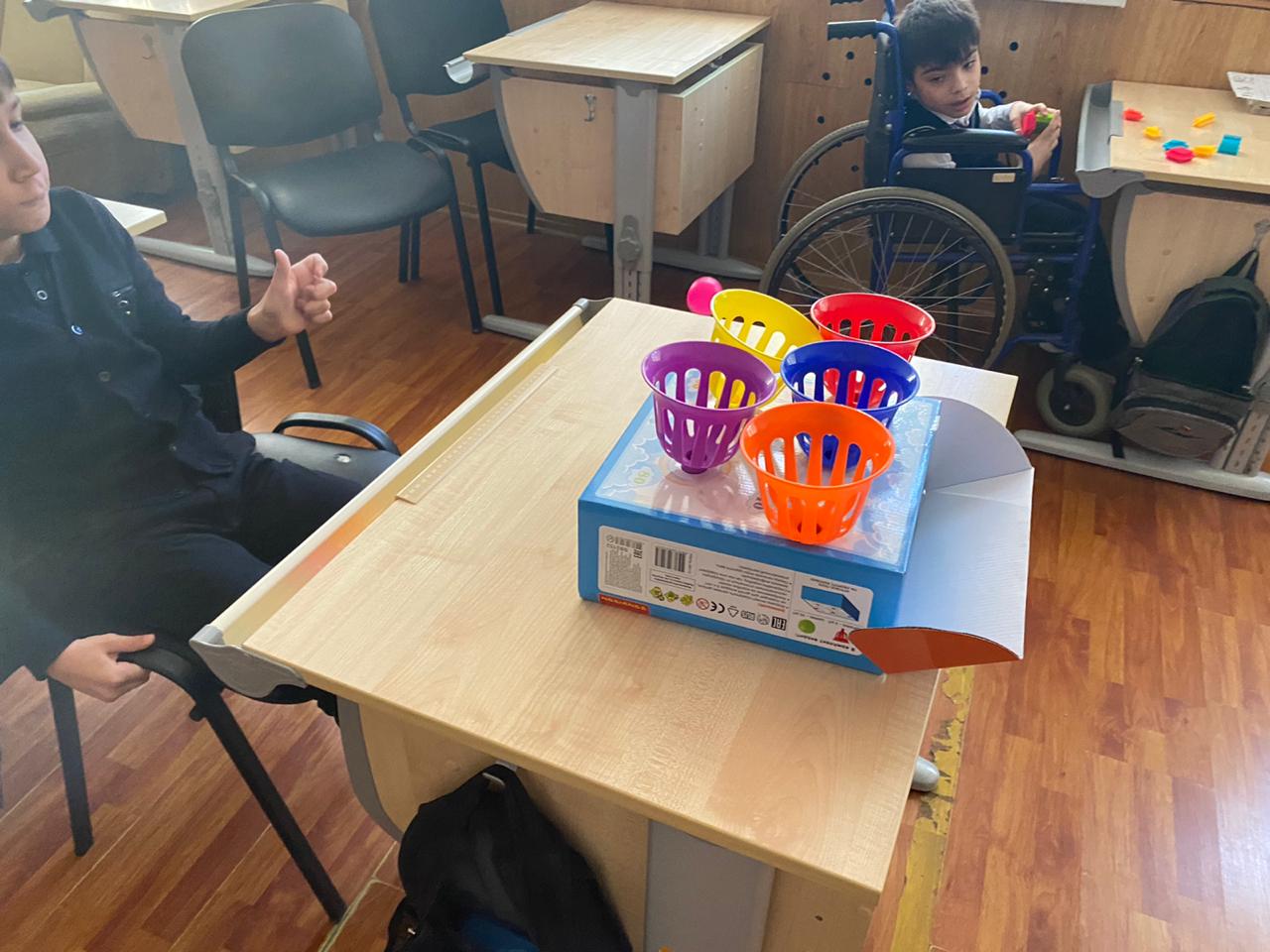 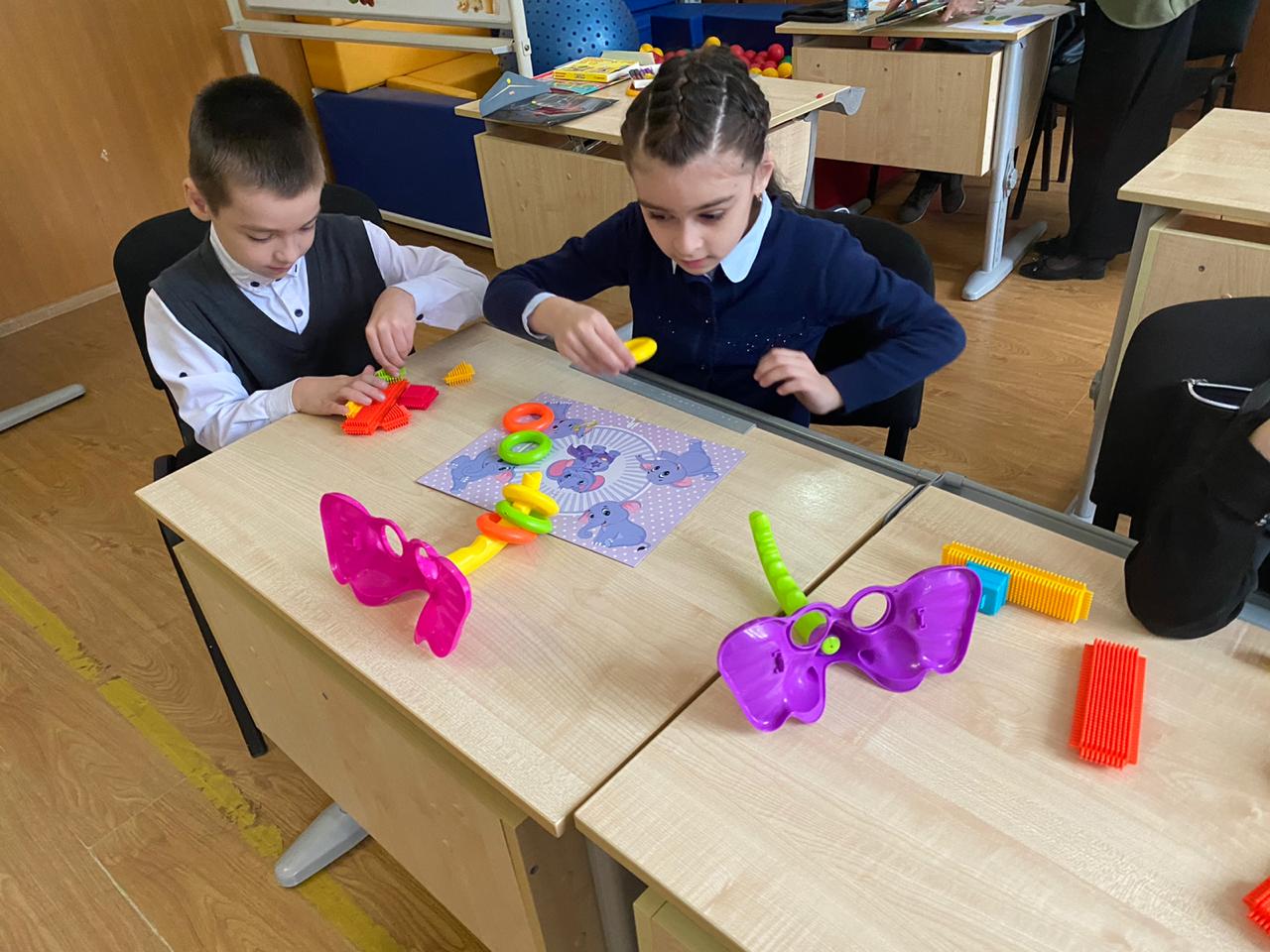 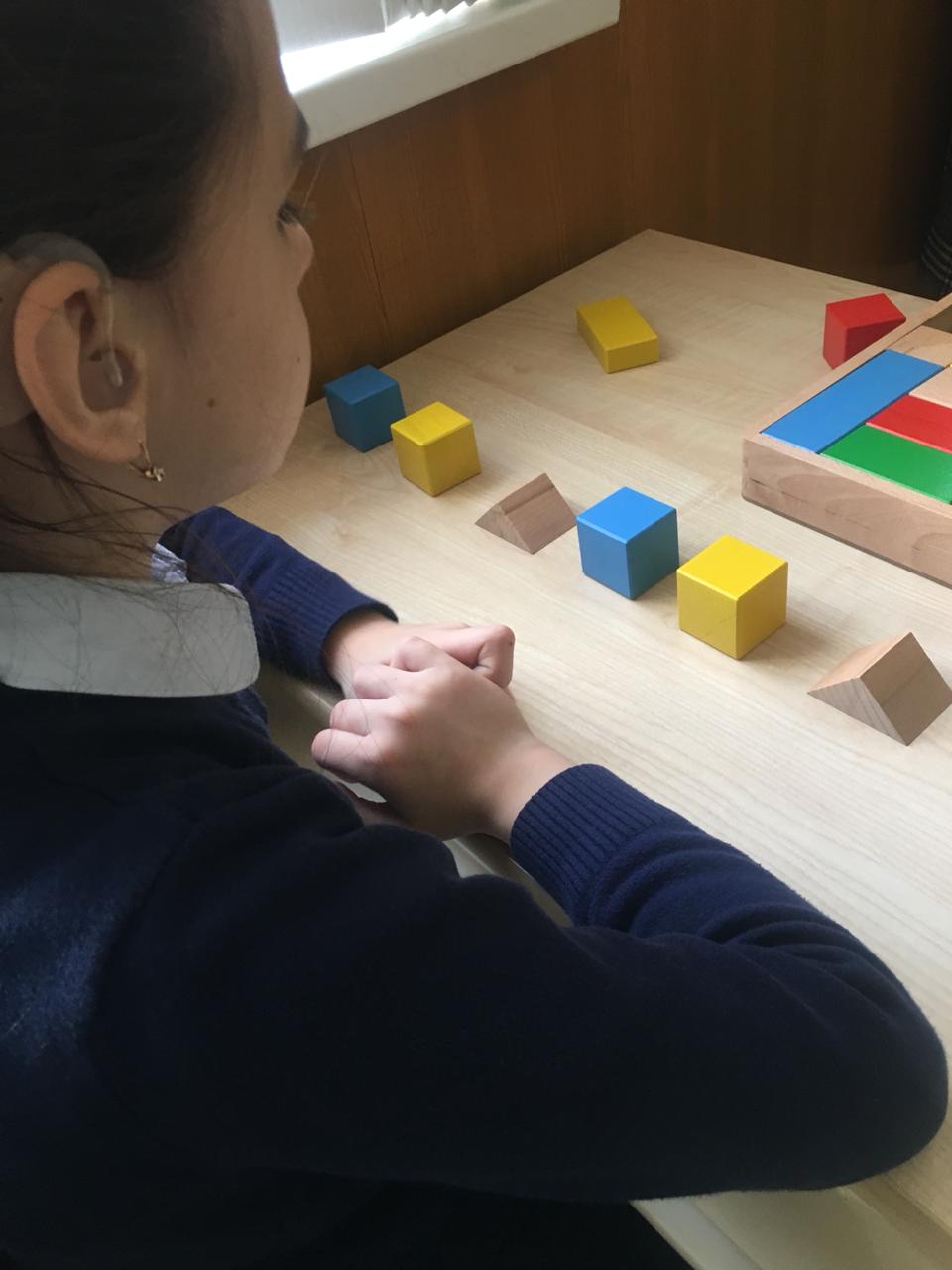 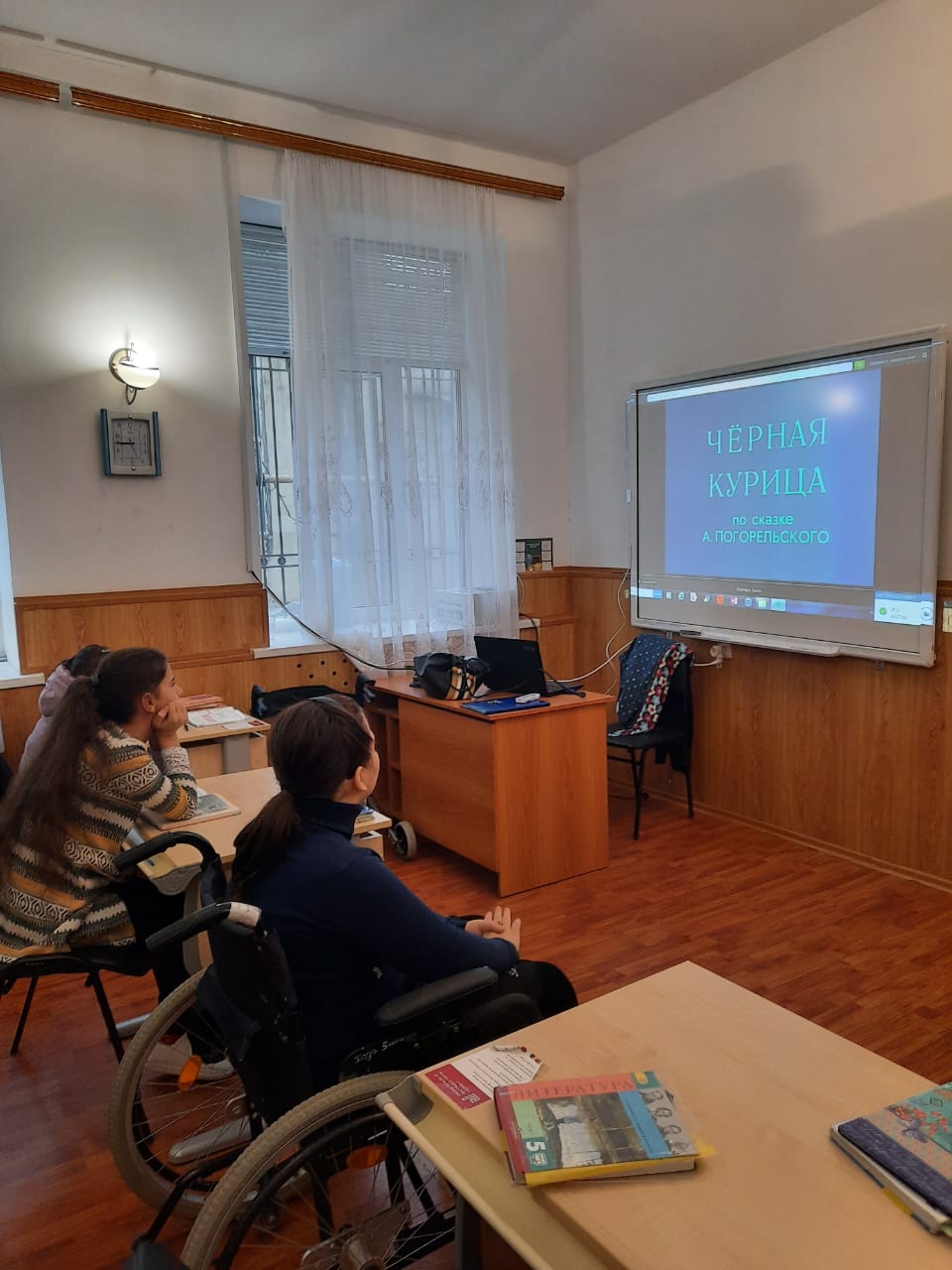 Урок литературы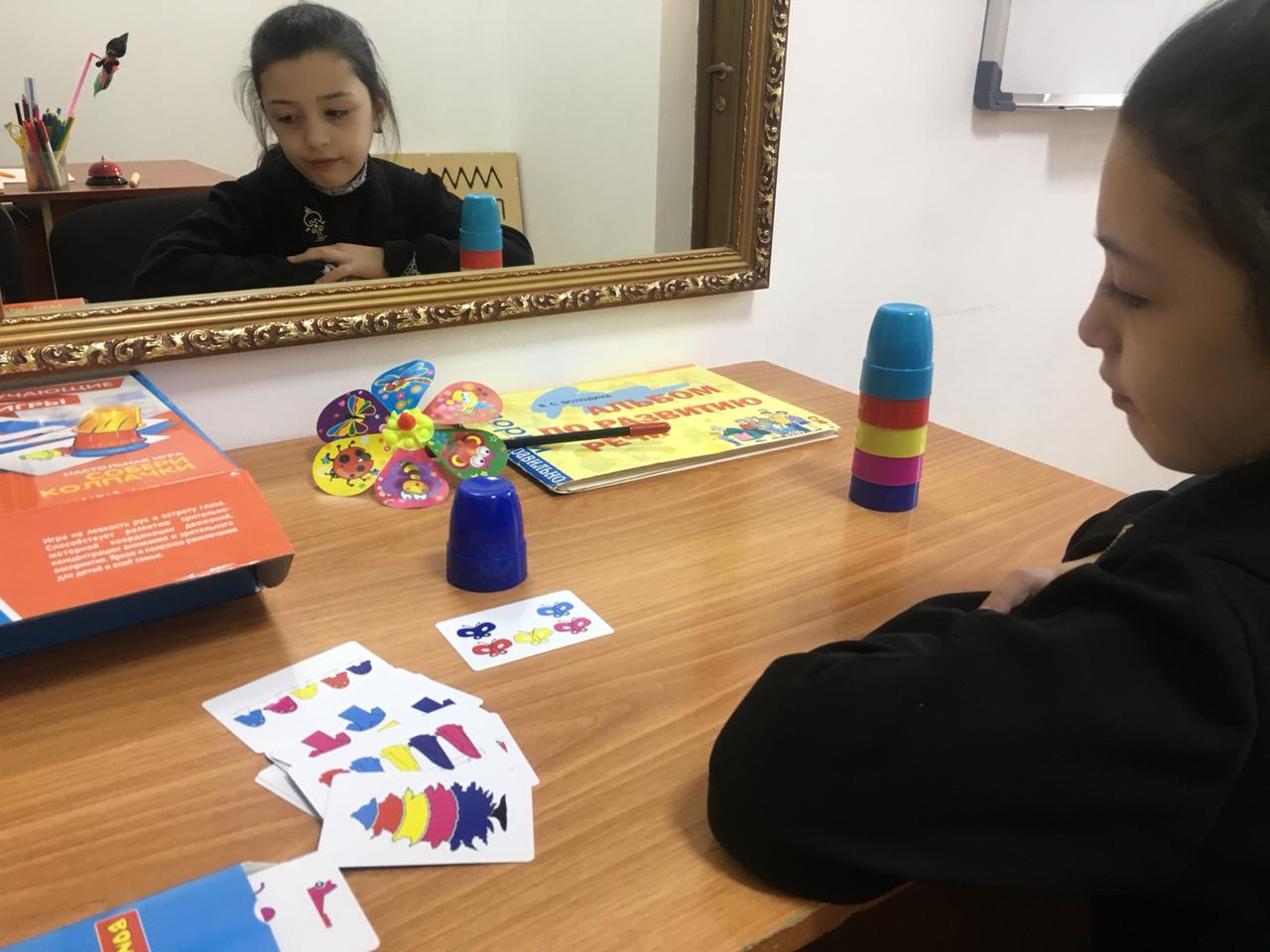 Занятие логопеда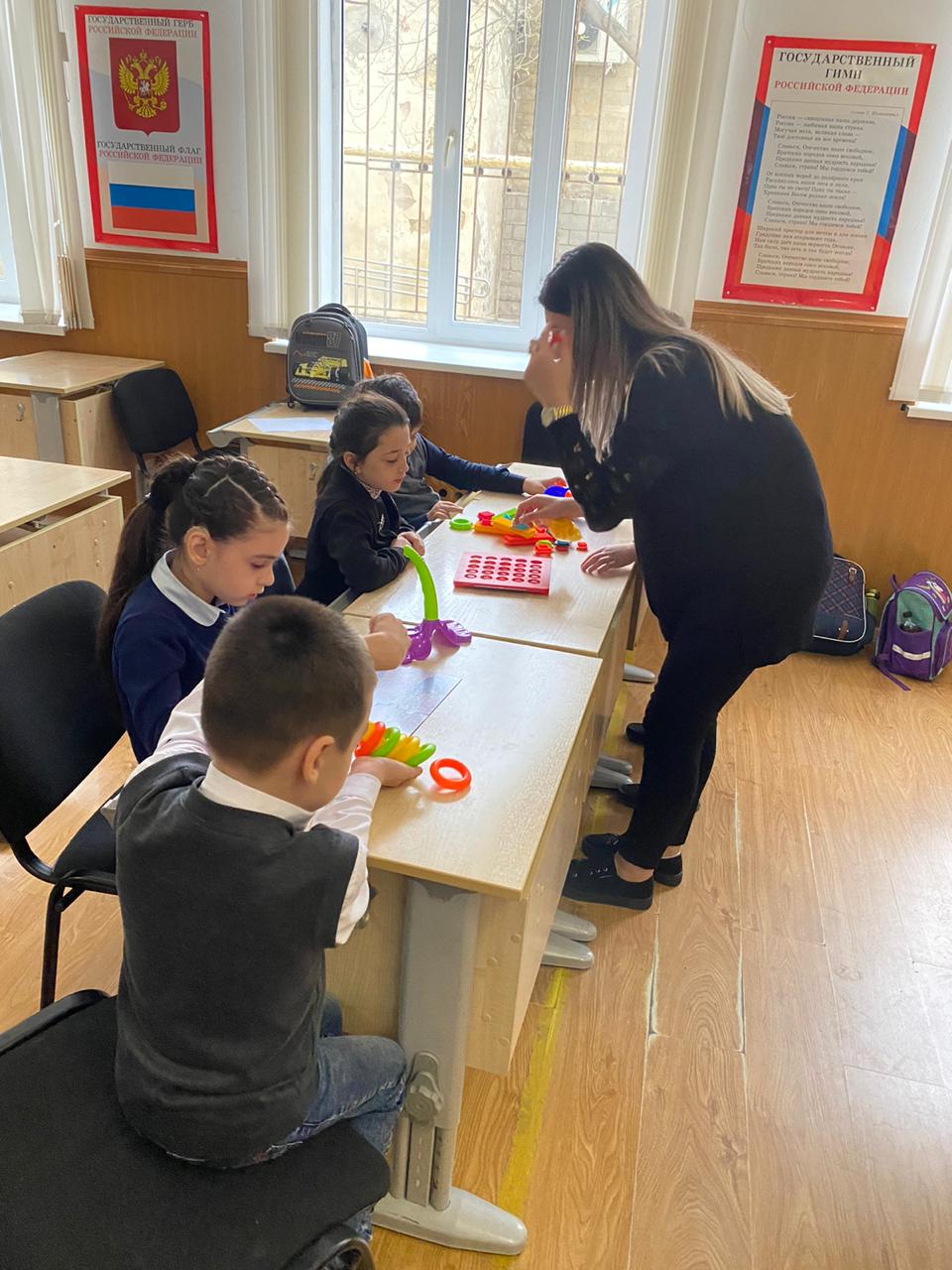 Групповое занятие психолога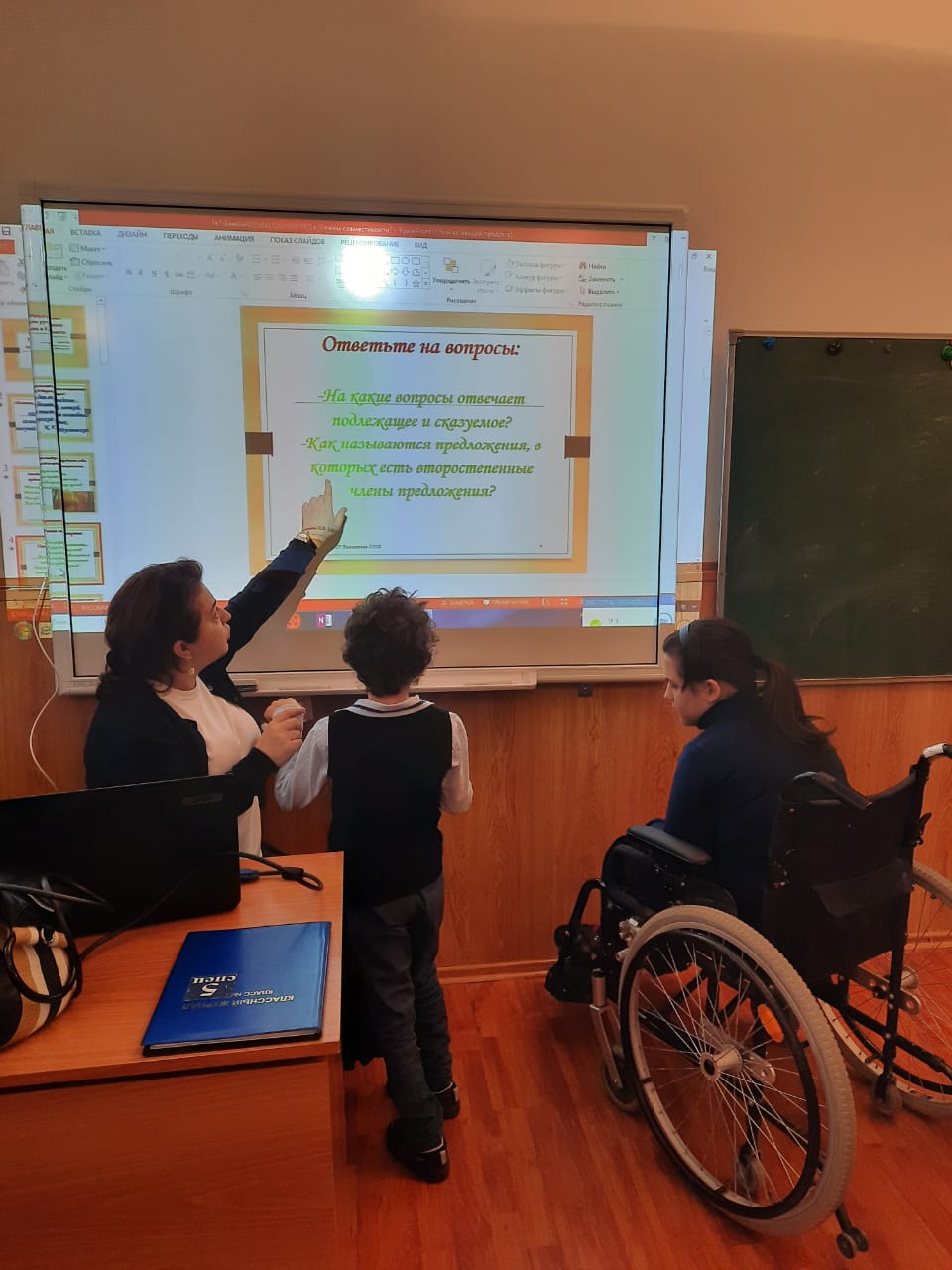 Урок русского языка в 5 спец классе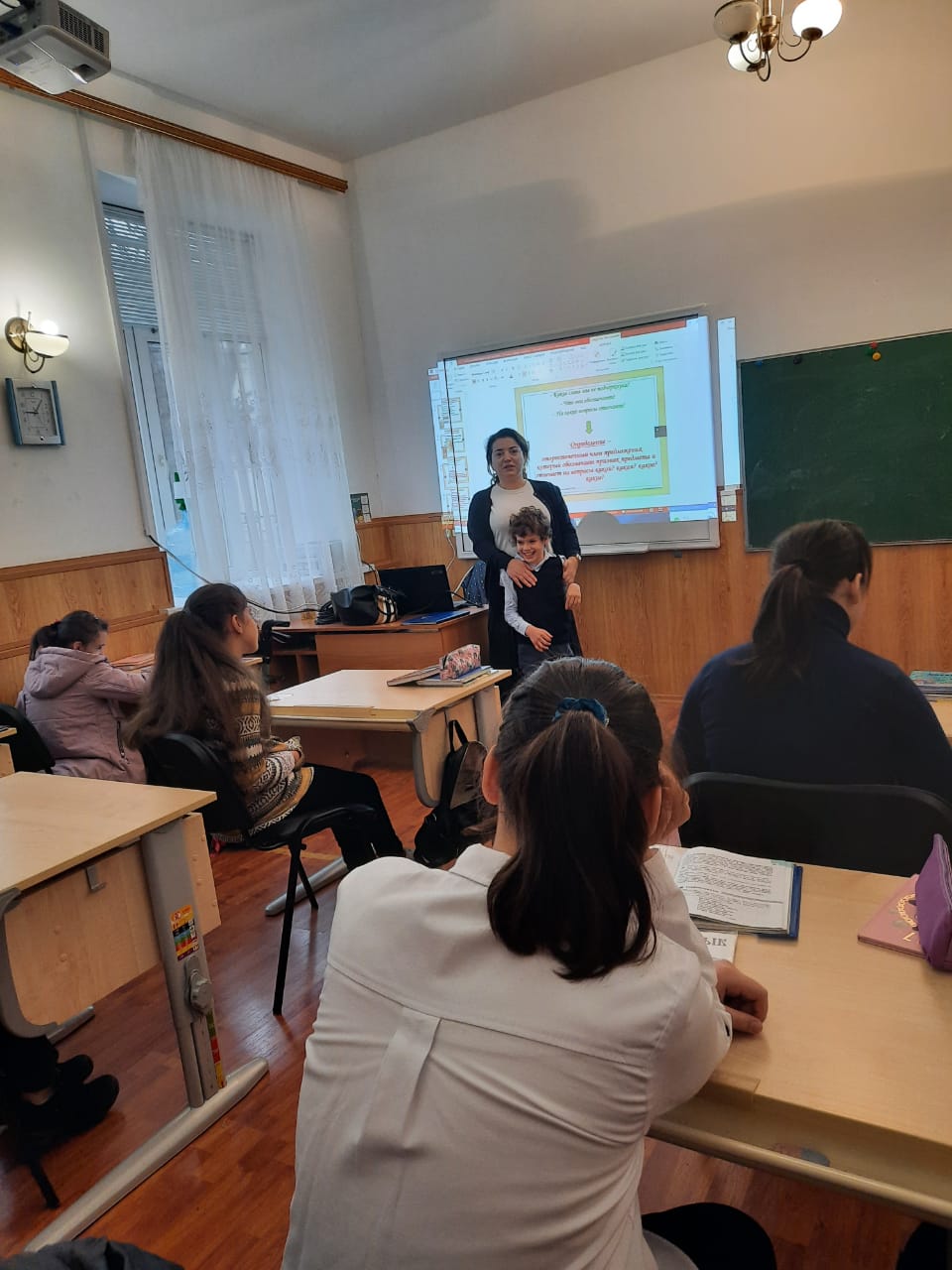 Урок русского языка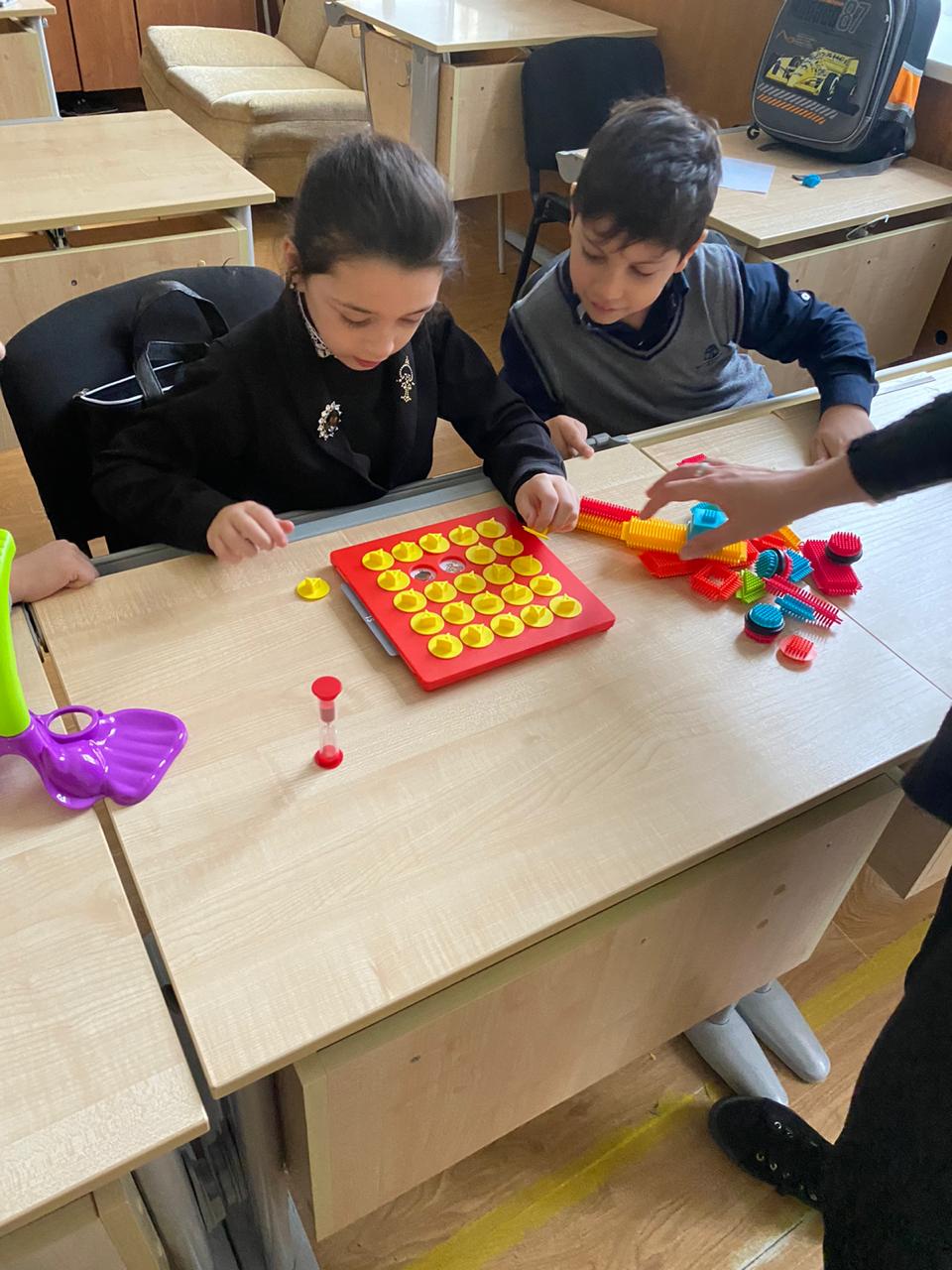 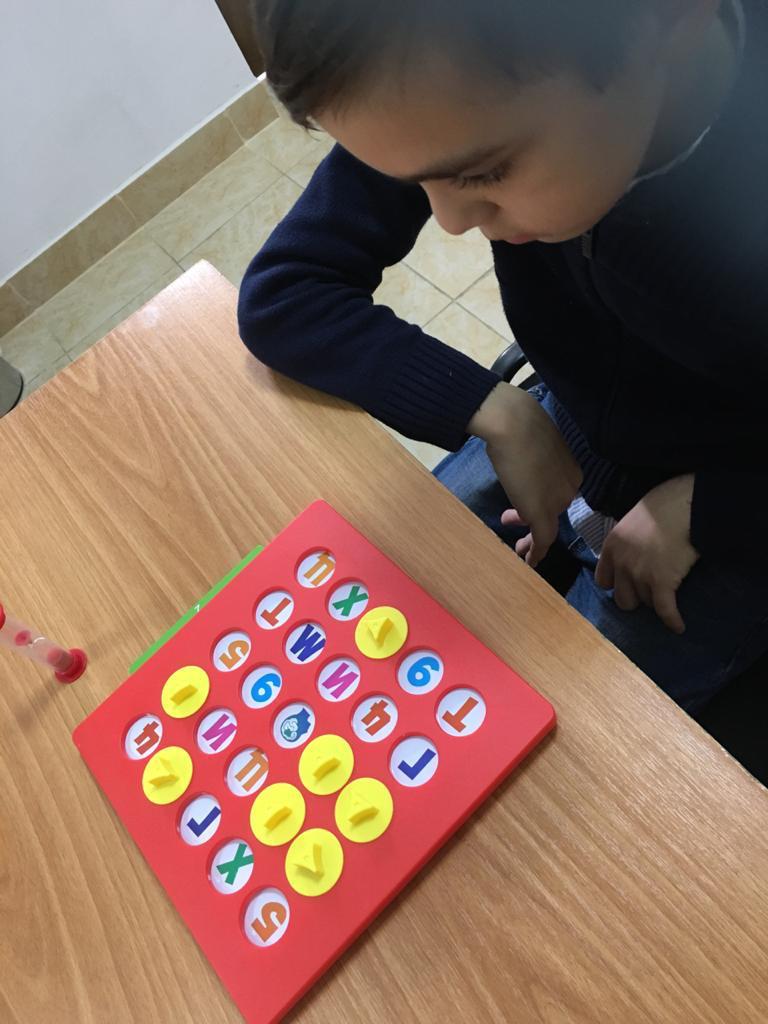 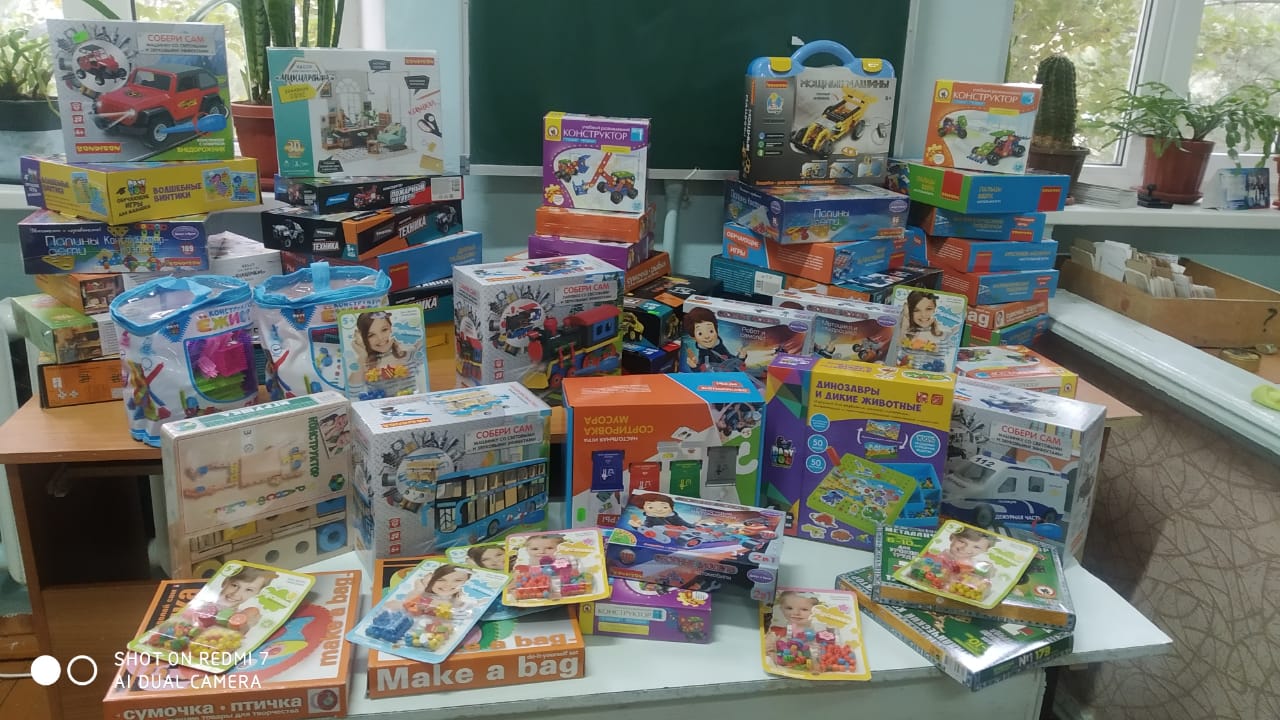 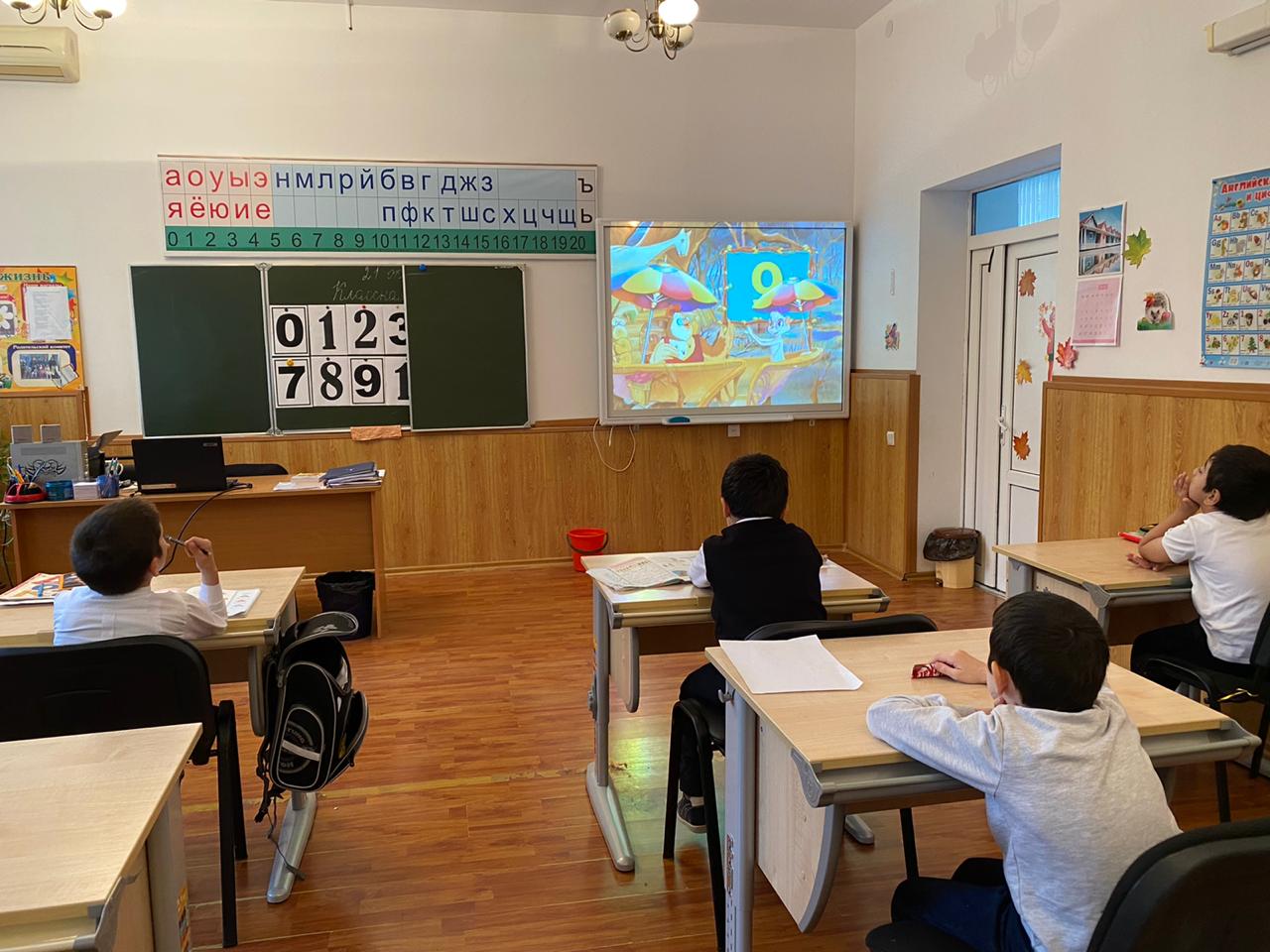 Урок математики в 1 спец.классе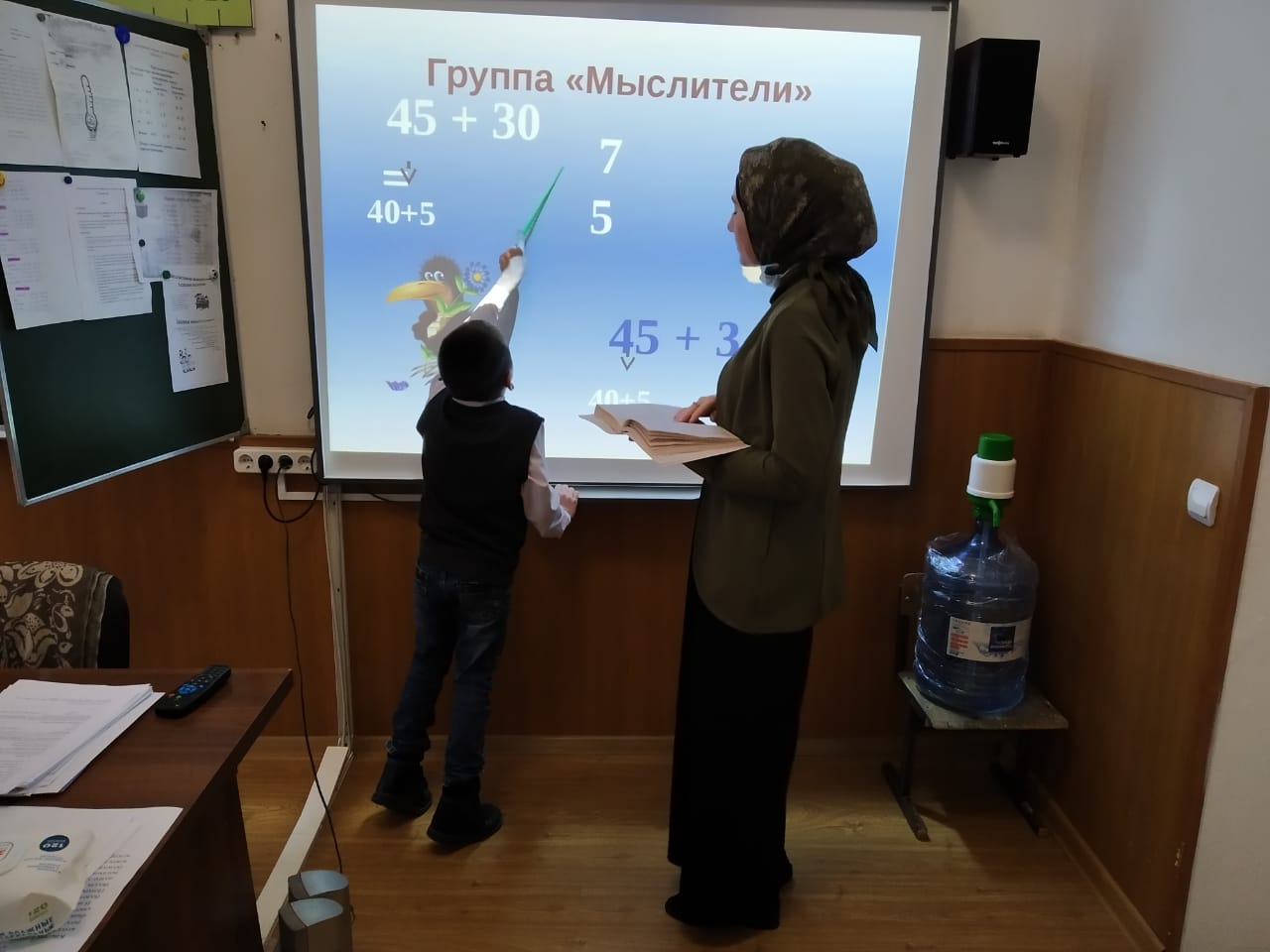 рок математики во 2 спец классе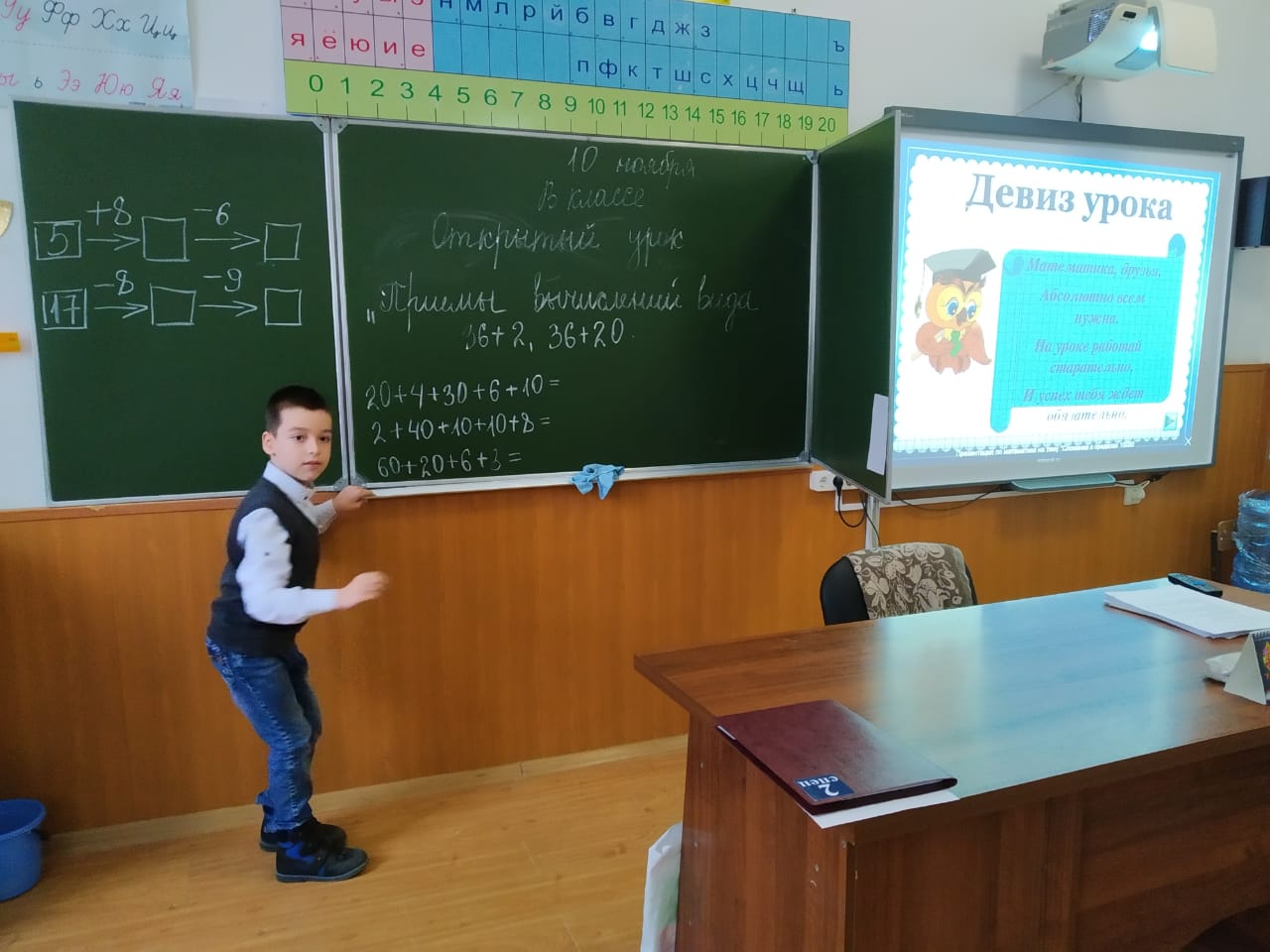 Урок математики во 2 спец.кНаименование работСрокиРеализованоДоговорПримечаниеПокупка конструкторов для развития мелкой моторики рук.1.10.- 30.10.20г17.08.20гДоговор поставки № 2148 от 17.08.2020г с ООО «Тетрабум» в лице директора ШириноваС.И.Сроки перенесены в связи с угрозой распространения коронавирусной инфекцией.